За 10 миллионов лет фотосинтез перерабатывает массу воды равную всей гидросфере.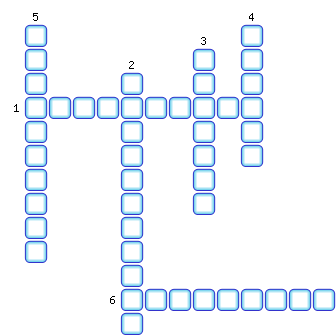 1. Водная оболочка Земли.2. Атмосферный процесс, при котором водяной пар охлаждается и превращается в капельки воды.3. Вода поступающая в атмосферу из солёного океана.4. Скопление капелек воды или кристалликов льда.5. Непрерывный процесс перемещения воды из океана на сушу и с суши в океан.6. Переход воды из жидкого состояния в газообразное.ОТВЕТ:1. Гидросфера
2. Конденсация
3. Пресная
4. Облака
5. Круговорот
6. Испарение